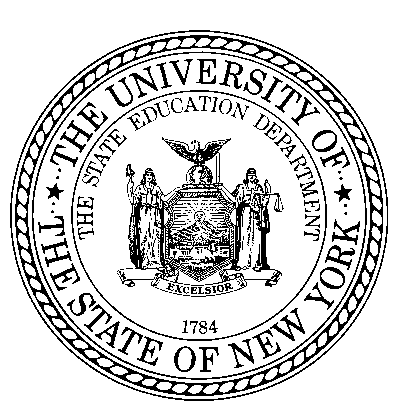 Pre-Employment Transition Services (Pre-ETS)964X- Worksite Based Trainer This service is for students age 14-21 who participate in Pre-ETS WBL experience in a competitive integrated employment setting.  The Trainer provides hourly support to the student participating in WBL activities such as WBLE Development (557X), Project Search, job shadowing, career mentorship, career related competitions, informational interviews, volunteering, workplace tours/field trips, practicum, service learning, student led enterprises, and simulated workplace experiences.  AV#:(7 digits)ACCES-VR ID#:(6 digits)CAMS ID #:(10 digits)VR District Office: Vendor:VRC Name:NYS Fiscal System ID:NYS Fiscal System ID:NYS Fiscal System ID:Report Date:Report Date:Student First Name:Student Last Name:Student Last Name:Student Phone Number:Student Phone Number:Student Age:Student Email Address:Student Email Address:Date and hours provision of Worksite Based Training:Date and hours provision of Worksite Based Training:Date and hours provision of Worksite Based Training:Date and hours provision of Worksite Based Training:Date and hours provision of Worksite Based Training:Date and hours provision of Worksite Based Training:Date and hours provision of Worksite Based Training:Date and hours provision of Worksite Based Training:Date and hours provision of Worksite Based Training:Date and hours provision of Worksite Based Training:Date and hours provision of Worksite Based Training:Indicate last date of contact if drop out applies:Indicate last date of contact if drop out applies:Indicate last date of contact if drop out applies:Indicate last date of contact if drop out applies:Indicate last date of contact if drop out applies:Indicate last date of contact if drop out applies:Employer-based Work Experience business name and location:Employer-based Work Experience business name and location:Employer-based Work Experience business name and location:Employer-based Work Experience business name and location:Employer-based Work Experience business name and location:Employer-based Work Experience business name and location:Employer-based Work Experience business name and location:Employer-based Work Experience business name and location:Employer-based Work Experience business name and location:Employer-based Work Experience business name and location:Employer-based Work Experience business name and location:Total time providing Worksite Based Trainer services to student:Total time providing Worksite Based Trainer services to student:Total time providing Worksite Based Trainer services to student:Total time providing Worksite Based Trainer services to student:Total time providing Worksite Based Trainer services to student:Total time providing Worksite Based Trainer services to student:Total time providing Worksite Based Trainer services to student:Total time providing Worksite Based Trainer services to student:Total time providing Worksite Based Trainer services to student:Total time providing Worksite Based Trainer services to student:Total time providing Worksite Based Trainer services to student:List the activities delivered to the student specific to the WBL experience.List the activities delivered to the student specific to the WBL experience.List the activities delivered to the student specific to the WBL experience.List the activities delivered to the student specific to the WBL experience.List the activities delivered to the student specific to the WBL experience.List the activities delivered to the student specific to the WBL experience.List the activities delivered to the student specific to the WBL experience.List the activities delivered to the student specific to the WBL experience.List the activities delivered to the student specific to the WBL experience.List the activities delivered to the student specific to the WBL experience.List the activities delivered to the student specific to the WBL experience. 1) 2) 3) 4) 5) 6) 7) 8) 9)10)Please provide a narrative describing the support the Trainer provided in each activity. Discuss the student outcome, skill acquisition and recommendations for future career exploration and development resulting from the student’s participation. Please provide a narrative describing the support the Trainer provided in each activity. Discuss the student outcome, skill acquisition and recommendations for future career exploration and development resulting from the student’s participation. Please provide a narrative describing the support the Trainer provided in each activity. Discuss the student outcome, skill acquisition and recommendations for future career exploration and development resulting from the student’s participation. Please provide a narrative describing the support the Trainer provided in each activity. Discuss the student outcome, skill acquisition and recommendations for future career exploration and development resulting from the student’s participation. Please provide a narrative describing the support the Trainer provided in each activity. Discuss the student outcome, skill acquisition and recommendations for future career exploration and development resulting from the student’s participation. Please provide a narrative describing the support the Trainer provided in each activity. Discuss the student outcome, skill acquisition and recommendations for future career exploration and development resulting from the student’s participation. Please provide a narrative describing the support the Trainer provided in each activity. Discuss the student outcome, skill acquisition and recommendations for future career exploration and development resulting from the student’s participation. Please provide a narrative describing the support the Trainer provided in each activity. Discuss the student outcome, skill acquisition and recommendations for future career exploration and development resulting from the student’s participation. Please provide a narrative describing the support the Trainer provided in each activity. Discuss the student outcome, skill acquisition and recommendations for future career exploration and development resulting from the student’s participation. Please provide a narrative describing the support the Trainer provided in each activity. Discuss the student outcome, skill acquisition and recommendations for future career exploration and development resulting from the student’s participation. Please provide a narrative describing the support the Trainer provided in each activity. Discuss the student outcome, skill acquisition and recommendations for future career exploration and development resulting from the student’s participation. Completed By: Completed By: Completed By: Completed By: Completed By: Qualified Staff SignatureQualified Staff SignatureDatePrinted NameTitlePhone Number:Email: